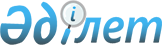 О проекте Закона Республики Казахстан "О внесении изменения и дополнения в Трудовой кодекс Республики Казахстан"Постановление Правительства Республики Казахстан от 25 декабря 2013 года № 1394      Правительство Республики Казахстан ПОСТАНОВЛЯЕТ:

      внести на рассмотрение Мажилиса Парламента Республики Казахстан проект Закона Республики Казахстан «О внесении изменения и дополнения в Трудовой кодекс Республики Казахстан».       Премьер-Министр

      Республики Казахстан                       С. АхметовПроект ЗАКОН РЕСПУБЛИКИ КАЗАХСТАН О внесении изменения и дополнения в

Трудовой кодекс Республики Казахстан      Статья 1. Внести в Трудовой кодекс от 15 мая 2007 года (Ведомости Парламента Республики Казахстан, 2007 г., № 9, ст. 65; № 19, ст. 147; № 20, ст. 152; № 24, ст. 178; 2008 г., № 21, ст. 97; № 23, ст. 114; 2009 г., № 8, ст. 44; № 9-10, ст. 50; № 17, ст. 82; № 18, ст. 84; № 24, ст. 122, 134; 2010 г., № 5, ст. 23; № 10, ст. 48; № 24, ст. 146, 148; 2011 г., № 1, ст. 2, 3; № 11, ст. 102; № 16, ст. 128; 2012 г., № 3, ст. 26; № 4, ст. 32; № 5, ст. 41; № 6, ст. 45; № 13, ст. 91; № 14, ст. 92; № 15, ст. 97; № 21-22, ст. 123; 2013 г., № 2, ст. 13; № 3, ст. 15; № 7, ст. 36; № 9, ст. 51; № 16, ст. 83) следующие изменение и дополнение:

      1) пункт 1 статьи 29 дополнить подпунктом 2-1) следующего содержания:

      «2-1) на определенный срок не менее двух лет с молодым специалистом, впервые поступившим на работу.»;

      2) абзац третий пункта 5 статьи 36 изложить в следующей редакции:

      «лиц, не достигших возраста восемнадцати лет, а также лиц, окончивших организации послесреднего, высшего и послевузовского образования, впервые поступающих на работу по полученной специальности, но не позднее одного года со дня их окончания;».

      Статья 2. Настоящий Закон вводится в действие по истечении десяти календарных дней после его первого официального опубликования.      Президент

      Республики Казахстан
					© 2012. РГП на ПХВ «Институт законодательства и правовой информации Республики Казахстан» Министерства юстиции Республики Казахстан
				